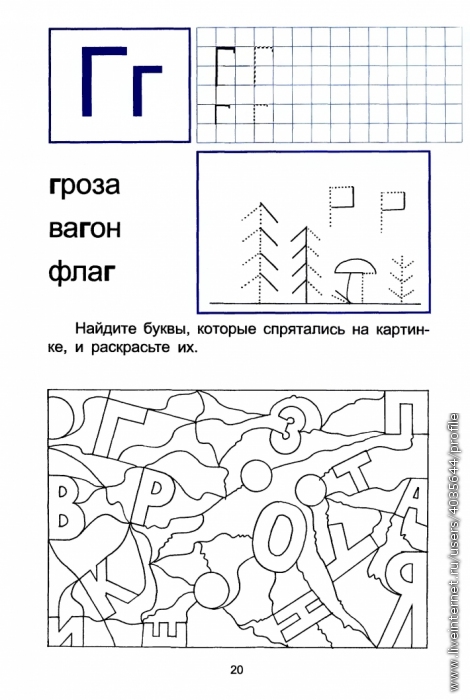 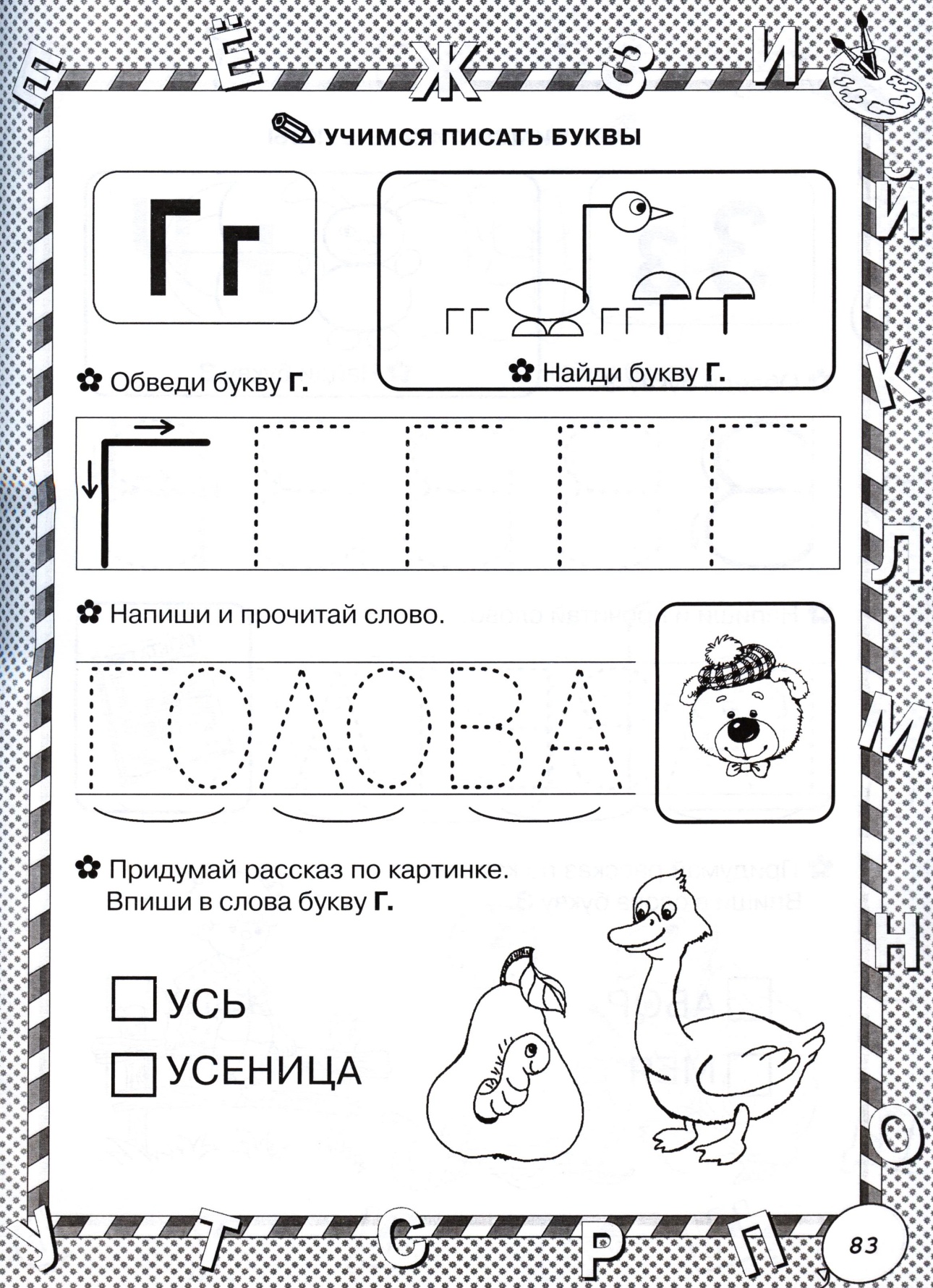 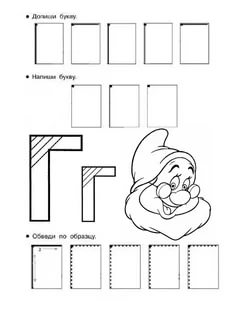          Закрась фигурки с буквой (Г).    Что получилось?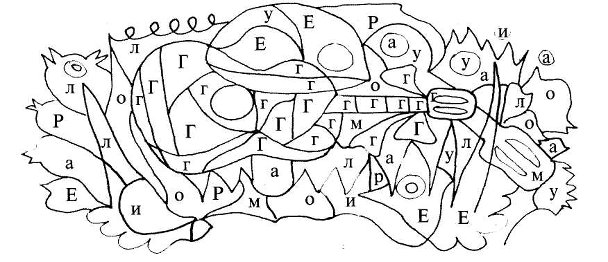 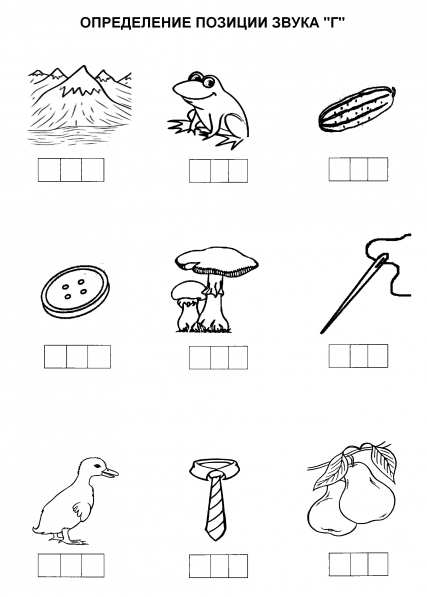       Где находится звук (Г)   в начале слова, в середине или в конце. Закрась определенную клеточку.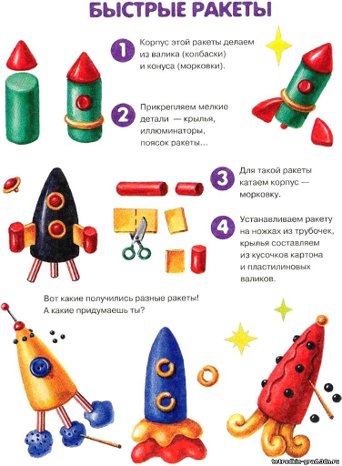 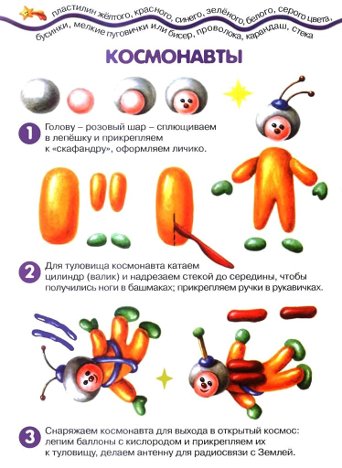 